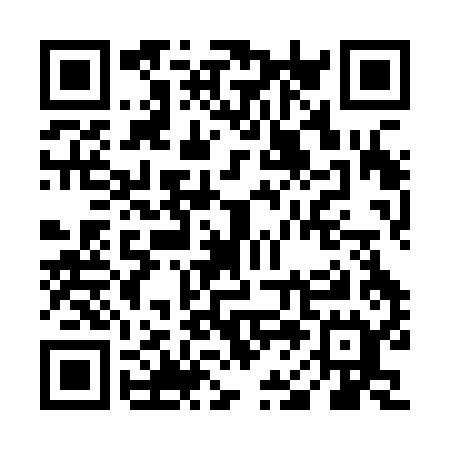 Ramadan times for Good Hope Lake, British Columbia, CanadaMon 11 Mar 2024 - Wed 10 Apr 2024High Latitude Method: Angle Based RulePrayer Calculation Method: Islamic Society of North AmericaAsar Calculation Method: HanafiPrayer times provided by https://www.salahtimes.comDateDayFajrSuhurSunriseDhuhrAsrIftarMaghribIsha11Mon6:116:118:031:475:257:327:329:2512Tue6:086:088:001:475:277:347:349:2713Wed6:046:047:571:465:297:377:379:3014Thu6:016:017:541:465:317:397:399:3315Fri5:585:587:511:465:337:427:429:3516Sat5:555:557:491:465:357:447:449:3817Sun5:515:517:461:455:377:467:469:4118Mon5:485:487:431:455:397:497:499:4419Tue5:455:457:401:455:417:517:519:4620Wed5:415:417:371:445:437:537:539:4921Thu5:385:387:341:445:457:567:569:5222Fri5:355:357:311:445:467:587:589:5523Sat5:315:317:281:445:488:018:019:5824Sun5:285:287:251:435:508:038:0310:0125Mon5:245:247:221:435:528:058:0510:0426Tue5:205:207:191:435:548:088:0810:0727Wed5:175:177:161:425:558:108:1010:1028Thu5:135:137:131:425:578:128:1210:1329Fri5:095:097:101:425:598:158:1510:1630Sat5:065:067:071:416:018:178:1710:1931Sun5:025:027:041:416:038:198:1910:221Mon4:584:587:011:416:048:228:2210:252Tue4:544:546:581:416:068:248:2410:293Wed4:504:506:551:406:088:268:2610:324Thu4:474:476:521:406:098:298:2910:355Fri4:434:436:491:406:118:318:3110:396Sat4:394:396:471:396:138:348:3410:427Sun4:344:346:441:396:158:368:3610:468Mon4:304:306:411:396:168:388:3810:509Tue4:264:266:381:396:188:418:4110:5310Wed4:224:226:351:386:198:438:4310:57